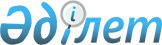 Азаматтық әуе кемелерін авиациялық жанар-жағармай материалдарымен қамтамасыз ету қағидасын бекіту туралы
					
			Күшін жойған
			
			
		
					Қазақстан Республикасы Үкіметінің 2011 жылғы 28 маусымдағы № 727 Қаулысы. Күші жойылды – Қазақстан Республикасы Үкіметінің 2016 жылғы 29 желтоқсандағы № 901 қаулысымен.      Ескерту. Күші жойылды – ҚР Үкіметінің 29.12.2016 № 901  (алғашқы ресми жарияланған күнінен бастап қолданысқа енгізіледi) қаулысымен.

      РҚАО-ның ескертпесі!

      ҚР мемлекеттік басқару деңгейлері арасындағы өкілеттіктердің аражігін ажырату мәселелері бойынша 2014 жылғы 29 қыркүйектегі № 239-V ҚРЗ Заңына сәйкес ҚР Инвестициялар және даму министрінің м.а. 2015 жылғы 24 ақпандағы № 190 бұйрығы.



      "Қазақстан Республикасының әуе кеңістігін пайдалану және авиация қызметі туралы" Қазақстан Республикасының 2010 жылғы 15 шілдедегі Заңының 13-бабының 33) тармақшасына сәйкес Қазақстан Республикасының Үкіметі ҚАУЛЫ ЕТЕДІ:



      1. Қоса беріліп отырған Азаматтық әуе кемелерін авиациялық жанар-жағармай материалдарымен қамтамасыз ету қағидасы бекітілсін.



      2. Осы қаулы алғашқы ресми жарияланған күнінен бастап күнтізбелік он күн өткен соң қолданысқа енгізіледі.

  Азаматтық әуе кемелерін авиациялық жанар-жағармай материалдарымен қамтамасыз ету қағидасы

1. Жалпы ережелер

      1. Осы Азаматтық әуе кемелерін авиациялық жанар-жағармай материалдарымен қамтамасыз ету қағидасы (бұдан әрі - Қағида) "Қазақстан Республикасының әуе кеңістігін пайдалану және авиация қызметі туралы" Қазақстан Республикасының 2010 жылғы 15 шілдедегі Заңына сәйкес әзірленген және азаматтық әуе кемелерін авиациялық жанар-жағармай материалдарымен қамтамасыз ету тәртібін айқындайды.



      2. Азаматтық әуе кемелерін авиациялық жанар-жағармай материалдарымен Жанар-жағармай материалдары қызметі (бұдан әрі - ЖЖМ қызметі) қамтамасыз етеді, бұлар азаматтық авиация ұйымының құрылымдық бөлімшесі немесе дербес заңды тұлға - азаматтық авиация саласындағы уәкілетті орган беретін азаматтық әуе кемелерін жанар-жағармай материалдарымен қамтамасыз ету жөніндегі сертификаты бар жанар-жағармай материалдарымен қамтамасыз ету жөніндегі ұйым болып табылады.



      3. Осы Қағидада пайдаланылатын терминдер мен анықтамалар пайдаланылады:



      1) азаматтық әуе кемелеріне орталықтандырылған отын құю жүйесі (бұдан әрі - ООЖ жүйесі) - технологиялық құбыржолдардың бойымен және отын құю агрегаттары арқылы стационарлық сорғылардың көмегімен азаматтық әуе кемелерінің бактарына резервуарлардан отын беруге арналған құрылыстар мен технологиялық жабдық кешені;



      2) авиациялық жанар-жағармай материалдары (бұдан әрі - авиаЖЖМ) - авиациялық техниканы пайдаланған кезде қолданылатын отындардың, майлардың, жғармай мен арнайы сұйықтықтардың барлық маркаларының жалпы атауы;



      3) авиаЖЖМ сапасы - авиаЖЖМ қасиеттерінің осы материалдардың нормативтік-техникалық құжаттамада белгіленген талаптарды қанағаттандыру қабілетін айқындайтын жиынтығы;



      4) авиаЖЖМ қоймасы - азаматтық әуе кемелеріне отын құю үшін авиаЖЖМ-ды қабылдайтын, сақтайтын және беретін ғимараттар, құрылыстар, қондырғылар мен жабдық кешені;



      5) тауар астындағы су - жанар-жағармай материалдарын тұндыру нәтижесінде резервуарларда жинақталатын су.

  

2. Азаматтық әуе кемелерін авиациялық жанар-жағармай материалдарымен қамтамасыз ету тәртібі

      4. Азаматтық авиация ұйымдарының күнделікті мұқтажын қамтамасыз ету үшін, сондай-ақ авиаЖЖМ-ның резервтік мөлшерін жасау үшін резервуарлардың саны мен мөлшерін ЖЖМ қызметі айқындайды.



      5. Азаматтық әуе кемелерін қамтамасыз ету кезінде ЖЖМ қызметі:



      1) пайдалануға рұқсат етілген және азаматтық әуе кемелерінің тиісті үлгілерін ұшуда пайдалану және оларға техникалық қызмет көрсету жөніндегі құжаттарға енгізілген;



      2) сәйкестік сертификаты бар (Қазақстан Республикасының заңнамасына сәйкес сертификаттауға жататын авиаЖЖМ үшін) авиаЖЖМ-ды пайдаланады.



      6. Азаматтық әуе кемелерінің тиісті үлгілерін ұшуда пайдалану және оларға техникалық қызмет көрсету жөніндегі құжаттарға енгізілмеген авиаЖЖМ-ды пайдалану азаматтық әуе кемелерін шығарушылармен және олардың конструкторларымен келісім бойынша жүзеге асырылады.

      АвиаЖЖМ-ды жеткізуге арналған шарт Қазақстан Республикасының азаматтық заңнамасына сәйкес жасалады.



      7. АвиаЖЖМ-ды жеткізуге арналған шарт жасасу кезінде өнім беруші мынаған:



      1) жеткізілетін авиаЖЖМ маркасының техникалық регламенттер мен стандарттардың, өндіріс ерекшеліктері мен технологиясының талаптарына сәйкестігіне;



      2) сапасына өндіруші кепілдік берген және авиаЖЖМ-ның сапасы мен мөлшерін растайтын құжаттамасы бар авиаЖЖМ жеткізуге;



      3) тасымалдау кезінде, сондай-ақ авиаЖЖМ-ды алушыға дейін әртүрлі көлік құралдарымен кешенді түрде тасымалдаған жағдайларда авиаЖЖМ сапасын сақтау және оның басқа ЖЖМ маркаларымен араласып кетуін болдырмау жөніндегі талаптардың сақталуына;



      4) авиаЖЖМ-ды тасымалдауға әдейі дайындалған және арналған көлік құралдары мен ыдыстарды пайдалануға; 

      5) шығару, сақтау және тасымалдау үдерісінде авиаЖЖМ сапасының осы авиаЖЖМ маркасын алған және пайдаланған кезде авиациялық техника жұмысының сенімділігіне әсерін тигізуі мүмкін қасақана немесе абайсызда нашарлау жағдайының туындағаны және анықталғаны туралы уақтылы хабарлау жөніндегі міндеттемеге кепілдік береді.



      8. Азаматтық әуе кемелеріне авиаЖЖМ құю рейстердің нөмірлері, үлгілер және борт нөмірлері, ұшып шығу уақыты мен олардың әрқайсысына арналған авиаЖЖМ мөлшері көрсетіліп, жоспарлы тәулікке дейін бір тәуліктен кешіктірілмейтін мерзімде авиакомпанияның уәкілетті өкілінен түсетін ұшудың тәуліктік жоспары негізінде жүзеге асырылады. АвиаЖЖМ-ға арналған өтінімдер ЖЖМ қызметіне беріледі.



      9. Азаматтық әуе кемелерінде пайдаланылатын авиаЖЖМ тізбесін авиациялық техниканы әзірлеуші немесе шығарушы зауыт белгілейді.

      Азаматтық әуе кемелерінің үлгілері бойынша пайдаланылатын авиаЖЖМ маркалары азаматтық авиация саласындағы нормативтік-техникалық құжаттармен, азаматтық әуе кемелерін пайдалану жөніндегі нұсқаулықтармен, азаматтық әуе кемелеріне техникалық қызмет көрсету бағдарламасымен (регламентімен) айқындалады. Азаматтық әуе кемелерінде пайдаланылатын авиаЖЖМ мен арнайы сұйықтықтар номенклатурасы осы Қағидаға 1-қосымшада келтірілген.

      Әуежайларда азаматтық әуе кемелеріне отын құю нормативтік құжаттарға сәйкес және азаматтық әуе кемелерін пайдаланушы мен құюға авиаЖЖМ беруді жүзеге асыратын ЖЖМ қызметінің арасында жасалған шарттар негізінде жүзеге асырылады.



      10. Азаматтық әуе кемелеріне отын құю ООЖ жүйесі арқылы, сондай-ақ арнайы көлік құралдары: отын құйғыштарды, май құйғыштарды, отын құю агрегаттарын пайдалана отырып жүргізілуі мүмкін.



      11. Ұшудың тәуліктік жоспарындағы азаматтық әуе кемелеріне авиаЖЖМ құюды ұйымдастыруға әсер ететін жедел өзгерістердің барлығы азаматтық әуе кемелері өзгерген жоспар бойынша ұшып келгенге немесе ұшып шыққанға дейін кемінде 2 сағат бұрын арнайы көлік қызметінің диспетчеріне хабарланады.



      12. Азаматтық әуе кемелеріне отын құюдың жеделдігін қамтамасыз ету үшін отын құю бригадасының жеке құрамы отын құю орындарына тікелей жақын орналасқан әрі радио және телефон байланысымен жабдықталған үй-жайларға орналастырылады. Арнайы көлікте (отын құйғыш, май құйғыш, отын құю агрегаттары) де радиобайланыс орнатылады.



      13. Кезекті резервуарды қосардан бұрын және әр ауысымның басында ЖЖМ қызметінің авиаЖЖМ технигі шығыс резервуарындағы тауар астындағы судың болуын тексереді. 

      Шығыс резервуарындағы тауар астындағы судың болуы тексерілгеннен кейін әр резервуар бойынша тарату журналындағы "АвиаЖЖМ технигінің судың болуын тексергені туралы қорытындысы және қолы" деген бағанда "АвиаЖЖМ тазалығының деңгейін бақылау нәтижелері қанағаттанарлық. Беруге рұқсат" деген жазу жазылады.

      Әр резервуар бойынша тарату журналының нысаны осы Қағидаға 2-қосымшада айқындалған.



      14. Арнайы көлік құралдарын азаматтық әуе кемелеріне отын құюға жіберуді кезекті ауысымның басында ЖЖМ қызметінің маманы арнайы көлік қызметінің механигімен (бригадирімен) бірге жүзеге асырып, арнайы көлік құралдарына рұқсат беру журналына белгі қояды. Отын құюға жіберілген арнайы көлік құралдары туралы арнайы көлік құралы қызметінің және/немесе ЖЖМ қызметінің диспетчеріне хабарланады.



      15. Арнайы көлік құралдарын (отын құйғыштарды, май құйғыштарды) әрбір толтырған сайын ЖЖМ қызметінің маманы авиаЖЖМ-ның тазалығын тексереді, азаматтық әуе кемелеріне отын құюға рұқсат беру туралы бақылау талонына белгі қояды және бұл туралы арнайы көлік құралы қызметінің және/немесе ЖЖМ қызметінің диспетчеріне хабарлайды.



      16. Арнайы көлік құралдарының (отын құйғыштың, май құйғыштың, отын құю агрегатының) азаматтық әуе кемелеріне отын құюға шығуы арнайы көлік құралы қызметі және/немесе ЖЖМ қызметі диспетчерінің нұсқауы бойынша жүргізіледі.



      17. Азаматтық әуе кемесіне отын құю оның қозғалтқыштары тоқтағаннан және бактардан тұрып қалған қалдық төгілгеннен кейін азаматтық әуе кемелеріне техникалық қызмет көрсету нұсқаулықтары мен бағдарламаларына (регламенттеріне) сәйкес жүргізіледі.

      Отын құю басталғанға дейін азаматтық әуе кемесі тірек қалыптарымен нығайтылып, бекітіледі.



      18. Арнайы көлік құралдарының азаматтық әуе кемелеріне жақындап келуін және оларды орнатуды ЖЖМ қызметінің осыған рұқсат етілген мамандары жүргізеді.

      Азаматтық әуе кемелеріне отын құю кезінде авиаЖЖМ-мен қамтамасыз ету объектілерін техникалық пайдалану жөніндегі талаптар мен өрт қауіпсіздігі қағидалары сақталады.



      19. Отын құюды бастамас бұрын азаматтық әуе кемесіне қызмет көрсететін адам (азаматтық әуе кемесі экипажының өкілі, инженерлік- авиациялық техниканың авиатехнигі):



      1) бақылау талоны бойынша - отын құюға рұқсатты, арнайы көлік құралдары нөмірлерінің талонда көрсетілгендермен сәйкестігін, құюға берілген авиаЖЖМ-ның және судың кристалдануына қарсы сұйықтықтың сәйкестігін, отын құйғыштардан отынның тұрып қалған қалдығы төгілген күні мен уақытын және оның тазалығын;



      2) тұйықтау құралдарының және отын құю құралдары мен азаматтық әуе кемелерінің әлеуетін теңестіруге арналған құрылғылардың сенімділігі мен жарамдылығын;



      3) отын құятын жерде бастапқы өрт сөндіру құралдарының болуын;



      4) отын құйғыштар дөңгелектерінің астына тірек қалыптарының орнатылуын тексереді.

      Тексеру аяқталған соң азаматтық әуе кемесіне қызмет көрсететін адам (азаматтық әуе кемесі экипажының өкілі, инженерлік-авиациялық техниканың авиатехнигі) азаматтық әуе кемесіне отын құюға кірісуге рұқсат береді, отын құю режимін, сондай-ақ бактардың топтары бойынша бөле отырып, құюға арналған авиаЖЖМ-ның нақты мөлшерін көрсетеді.



      20. Азаматтық әуе кемесіне қызмет көрсететін адам (азаматтық әуе кемесі экипажының өкілі, инженерлік-авиациялық техниканың авиатехнигі) азаматтық әуе кемесіне отын құюды, азаматтық әуе кемесіне құйылған авиаЖЖМ-ның іс жүзіндегі мөлшерінің ұшуға арналған тапсырмада көрсетілген мөлшеріне сәйкестігін, авиаЖЖМ-ның азаматтық әуе кемесінің бактары мен отын және май жүйесінің топтарына дұрыс бөлінуін, судың кристалдануына қарсы сұйықтықтың пайдаланылуын бақылауды жүзеге асырады.



      21. Арнайы көлік құралы қызметінің және/немесе ЖЖМ қызметінің диспетчері азаматтық әуе кемелерінің үлгілері мен нөмірлері бойынша құйылған авиаЖЖМ-ның мөлшерін тіркейді және ЖЖМ қызметінің уәкілетті адамдарына әрбір азаматтық әуе кемесіне отын құюдың аяқталғаны туралы хабарлайды.



      22. Азаматтық әуе кемесінің багынан авиаЖЖМ-ды төгу авиакомпанияның өтінімдері бойынша жүргізіледі. Өтінім арнайы көлік құралы қызметінің және/немесе ЖЖМ қызметінің диспетчеріне беріледі.

      Төгу авиаЖЖМ-ның әрбір маркасына әдейі бөлінген, төгілетін отынның мөлшерін өлшеу құралдарымен жабдықталған отын құйғыштарға жүргізіледі.

      Азаматтық әуе кемесінің бактарынан авиаЖЖМ-ды азаматтық әуе кемелеріне отын құюға арналған отын құйғышқа төгуге жол берілмейді.



      23. Бортта жолаушылар болған кезде азаматтық әуе кемелеріне отын құю азаматтық әуе кемелерінің ұшып шығуының кідіруін болдырмау үшін өрт қауіпсіздігінің қосымша шаралары сақталған кезде орындалады.

      Мыналар бортта жолаушылар болған кезде азаматтық әуе кемелеріне отын құю кезінде:



      1) өртке қарсы автотехниканың қосымша санын тарту;



      2) азаматтық әуе кемесінің барлық есіктерін ашып тастау өрт қауіпсіздігінің қосымша шаралары болып табылады.

  

Қазақстан Республикасының АА ӘК пайдаланылатын авиациялық отындардың, майлардың, жағармайлардың және арнайы сұйықтықтардың номенклатурасы Резервуар бойынша тапсыру журналы             Журналдың барлық бағандары толтырылғаннан және берілген ЖЖМ мөлшері жазылғаннан кейін қол қойылады:

      Тапсырды ______________

       (қолы)

      Қабылдады _____________

       (қолы)

 
					© 2012. Қазақстан Республикасы Әділет министрлігінің «Қазақстан Республикасының Заңнама және құқықтық ақпарат институты» ШЖҚ РМК
				Қазақстан Республикасының

 Премьер-Министрі

 К.Мәсімов

 

Қазақстан Республикасы

Үкіметінің

2011 жылғы 28 маусымдағы

№ 727 қаулысымен

бекітілген

Азаматтық әуе кемелерін

авиациялық жанар-жағармай

материалдарымен қамтамасыз

ету қағидасына

1-қосымшаӨнімнің атауы

 Өнімнің маркасы

 МемСТ (мәтіні бойынша)

 1

 2

 3

 БЕНЗИНДЕР

 БЕНЗИНДЕР

 БЕНЗИНДЕР

 Авиациялық бензин

Авиациялық бензин

Авиациялық бензин

Өндірістік-техникалық мақсатқа арналған бензин

 Б-70

Б-91/115

Б-92

Нефрас-С50/170

 ТШ 38.101913

МССТ 1012

ТШ 38.401-58-47

МССТ 8505

 АВИАЦИЯЛЫҚ КЕРОСИНДЕР

 АВИАЦИЯЛЫҚ КЕРОСИНДЕР

 АВИАЦИЯЛЫҚ КЕРОСИНДЕР

 Реактивті қозғалтқыштарға арналған отын

Газтурбиналы қозғалтқыштарға арналған авиациялық отын

 ТС-1.РТ, Т-1.Т-2

Джет А-1 (Jet A-1)

 МССТ 10227-86

МССТ Р 52050-2003

 АВИАЦИЯЛЫҚ МАЙЛАР

 АВИАЦИЯЛЫҚ МАЙЛАР

 АВИАЦИЯЛЫҚ МАЙЛАР

 Авиациялық май

"Боинг"

"А-310-300"

Авиациялық май

Май

Авиациялық май

Авиациялық май

Май қоспасы (75% об МС-8П,МС-8РК немесе МК-8П+25% об МС-20)

Синтетикалық май

Синтетикалық май

Синтетикалық май

Синтетикалық май

Авиациялық май

Топса майы

Гипоидты берілістерге арналған май

Май қоспасы (50% об МС-8П,МС-8РК немесе МК-8П-|-50% об МС-20)

Май қоспасы (67% об ТСгип -f33% об АМГ-10)

Майқоспасы (25% об МС-8П, МС-8РК немесе МК-8П-|-75% об МС-20)

Майқоспасы (50% об ТСгип -)-

50%обАМГ-10)

Жағар май

 МС-14

ЕТО 2380, MJ02

Mobil Jet Oil II

МС-20

МК-8П

МС-8П

МН-7,5У

СМ-4,5

ВНИИНП-50-1-4ф

ВНИИНП-50-1-4у

Б-ЗВ

Лз-240

ИПМ-10

ВНИИНП-25

Тсгип

СМ-8

СМ-9

СМ-11,5

50/50

132-08

 

 МССТ 21743-76

СР2442

MIL-L-23699

МССТ 21743-76

МССТ 6457

ССТ 38.01163-78

ТШ 38.101722-85

ССТ 54-3-175-72- 99

МССТ 13076-86

ТШ 38.401-58-12-91

ТШ 38.101295-85

ТШ 301-04-010-92

ТШ 38.1011299-90

МССТ 11122

ТШ 38.01260

-

-

-

МССТ 18375-73

 ЖҰМЫС СҰЙЫҚТЫҚТАРЫ

 ЖҰМЫС СҰЙЫҚТЫҚТАРЫ

 ЖҰМЫС СҰЙЫҚТЫҚТАРЫ

 Жұмыс сұйықтығы

Жұмыс сұйықтығы

Жұмыс сұйықтығы

Гидросұйықтық

Жұмыс сұйықтығы

 АМГ-10

НГЖ-4, 4у

НГЖ-5у

SKYDROL500B4 FH-51 (АМГ-10)

 МССТ 6794

ТШ 38.401891

ТШ 38.401-58-57-93

-

MIL-L-5606

 КОНСЕРВАЦИЯЛЫҚ МАЙЛАР МЕН ТҰНБАЛАР

 КОНСЕРВАЦИЯЛЫҚ МАЙЛАР МЕН ТҰНБАЛАР

 КОНСЕРВАЦИЯЛЫҚ МАЙЛАР МЕН ТҰНБАЛАР

 Консервациялық май

Консервациялық жұмыс майы

Тұнба

 К-17

МС-8РК

АКОР-1

 МССТ 10877-76

ТШ 38.1011181-88

МССТ 15171-78

 ПЛАСТИКАЛЫҚ ЖАҒАРМАЙЛАР

 ПЛАСТИКАЛЫҚ ЖАҒАРМАЙЛАР

 ПЛАСТИКАЛЫҚ ЖАҒАРМАЙЛАР

 Пластикалық жағармай

Пластикалық жағармай

Пластикалық жағармай

Пластикалық жағармай

Пластикалық жағармай

Пластикалық жағармай

Баяу балқитын жағармай

Бензинге төзімді жағармай

Жағармай

Жағармай

Жағармай

Жағармай

Жағармай

Жағармай

Жағармай

Жағармай

 ЦИАТИМ-201

Mobil 28

Aeroshell 22

ЦИАТИМ-203

ЦИАТИМ-221

Пушечная (ПВК)

НК-50

БУ

АМС-З

ВНИИНП-207

ОКБ-122-7

Эра

(ВНИИНП-286М)

Сапфир

(ВНИИНП-261)

Атланта

(ВНИИНП-254)

ВНИИНП-246

ВНИИНП-282

 ГОСТ 6267-74

MIL-PFR-81322

MIL-PRF-81322

МССТ 8773-73

МССТ 9433-80

МССТ 19537

ТШ 38.01355

МССТ 7171

МССТ 2712

МССТ 19774-74

МССТ 18179

ТШ 38.101950-2000

ТШ 38.1011051-87

ТШ 38.1011048-85

МССТ 18852-73

ТШ 38.1011261-89

 БАСҚА ЖАҒАРМАЙ МАТЕРИАЛДАРЫ

 БАСҚА ЖАҒАРМАЙ МАТЕРИАЛДАРЫ

 БАСҚА ЖАҒАРМАЙ МАТЕРИАЛДАРЫ

 Форвакуумды сорғыларға арналған май

Төмен температуралы сағаттық май

Аспап майы

 ВМ-4

НИИЧП-МН-60У

МП-601

 МССТ 23013

ТШ 18-2/19-76

ТШ 38.101787-79

 ПАСТАЛАР

 ПАСТАЛАР

 ПАСТАЛАР

 Паста

Паста

Паста

 ВНИИНП-225

ВНИИНП-232

ПФМС-4с

 МССТ 19782-74

МССТ 14068-79

ТШ 6-02-917-79

 АРНАЙЫ СҰЙЫҚТЫҚТАР

 АРНАЙЫ СҰЙЫҚТЫҚТАР

 АРНАЙЫ СҰЙЫҚТЫҚТАР

 Мұздануға қарсы сұйықтық

Мұздануға қарсы сұйықтық

Мұздануға қарсы сұйықтық

Техникалық этилцеллозольв

Тетранидрофурфурилді спирт

Сұйықтық

Сұйықтық

Мұздануға қарсы сұйықтық

Техникалық этил спирті

Синтетикалық этил спирті

Техникалық ректификатталған этил спирті

Этил спирті (басты фракция)

Ректификатталған этил спирті (тағамдық шикізаттан) 

 "Арктика"

Арктика ДГ

Арктика-200"

Жидкость "И"

ТГФ

ТГФ-М

И-М

Type I, Type

II,

Type IV

A

 ТШ 6-00-5763445-10-89

ТШ 2422-003-26759308-2005

ТШ6-00-5763445-5-88

МССТ 8313-88

МССТ 17477-86

ТШ 6-10-1457

ССТ 54-3-175-73-99

Классификация

А.Е.А.

МССТ 17299-78

МССТ 11547

МССТ 18300-87

ССТ 18.121-73

МССТ 5962

 ТЕХНИКАЛЫҚ ҚҰРАЛДАР

 ТЕХНИКАЛЫҚ ҚҰРАЛДАР

 ТЕХНИКАЛЫҚ ҚҰРАЛДАР

 Арнайы сұйықтық концентраты

Техникалық жуу құралы

 CT-2 Вертолин-74

 ТШ 38.101318-77 ТШ 38.10960

 

Азаматтық әуе кемелерін авиациялық

жанар-жағармай материалдарымен

қамтамасыз ету қағидасына

2-қосымшаАуысымды қабылдап-тапсыру

 ЖЖМ атауы

 Резервуар нөмірі

 Резервуардағы ЖЖМ деңгейі, см

 Резервуардағы ЖЖМ мөлшері, л

 Паспорт нөмірі

 Есептеуіш көрсеткіші

 Есептеуіш көрсеткіші

 Берілген ЖЖМ мөлшері

 Берілген ЖЖМ мөлшері

 Судың болуын тексеру туралы ЖЖМ технигінің қорытындысы мен қолы

 Ауысымды қабылдап-тапсыру

 ЖЖМ атауы

 Резервуар нөмірі

 Резервуардағы ЖЖМ деңгейі, см

 Резервуардағы ЖЖМ мөлшері, л

 Паспорт нөмірі

 қабылдау кезінде

 тапсыру кезінде

 Резервуардағы өлшем бойынша

 Есептеуіштер бойынша

 Судың болуын тексеру туралы ЖЖМ технигінің қорытындысы мен қолы

 